OASIS Business Resource CommitteeLocation:       CLToronto			Date:   Thursday December 4th 2014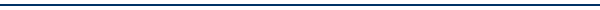 SUMMARY OF MEETINGPresent: Angelica McKay, Margaret Patrowicz, April Papineau, Flavian Pinto, Darlene Ryan (Chair), Brian Sim-Little, Leanne McGillRegrets: Lyn Brandt, Rick Van der Ley, Joanne StolteNote TakerFlavian Review notes of October 20th 2014 meetingAccepted as submitted – notes from this meeting are now sent for posting on OASIS website Business arising from last meetingSharing of templates and contracts relating to costing activities and supports relating to individualized budgets and passport funding- given that the most recent CLToronto templates were posted to the OASIS website other documents were not considered necessary due to their redundancyOn the policy options manual April circulated the base policy document- Flavian will start that as the base document and as new policy options are developed, will add to it and post to the OASIS website Actions- starting March meeting each member will take a section of the manual and update it Flavian will take responsibility for keeping the manual current and posting to the websiteNew policies for addition- supported banking, BPS-Procurement directive-agency purchasing policies, RDSP policiesOn the OECM proposal to the employment and modernization funds- committee reviewed the proposal and was unable to support it as it did not meet the objectives of the project- this was communicated to OECMOECM- update on VOR projectOECM provided an update on the project, connections made within DS sector and areas of possible VOR identified along with focus for year 2- Action Presentation document will be circulated to the sector with key messages by Flavian OBRC suggested that going forward templates for VOR, RFP be shared with sector as well as VOR for items identified be developed for the DS sector Action-OBRC offered to work with the project manager to assist- awaiting response from OECM Flavian will also pursue with CEO of OECM MCSS- planning-Monica Neitzert- tentativeMonica provided an update on the work done by the sector group and ministry on resource determination model The work builds on the funding model work done previously and includes input from other jurisdictions as well as the sector committeeAction- Monica suggested two areas for pilot- testing the resource determination model on existing individualized budgets and compare the results with what was submitted for funding- use the findings as additional input to the resource determination modelSupported Families- apply the resource determination model to test with funding supported families- the model involves per diem rates, funding towards community participation activities, ODSP funds going directly to supported families, supports provided by agency staff as examples- the entire picture needs to be taken into accountMonica expects the pilots will be ready in Late February/Early March- OBRC will come together then to work with Monica on these pilots MCSS- Group Purchasing- Brad Johnston-tentative Brad Johnston of MCSS had not responded by meeting time on whether there was nay further progress on group purchasingAction- Flavian will follow up with the ministry to see if there is still interest in this initiative and any pilots with OBRC Discussion re developing a template to assist members to adjust to new funding model.  Request/ interest from OASIS 	- Continued from October	Agencies' readiness and experiences with the new funding being announced	 	- Passports/SSAH/new residential, etc.  - Are there tools/contract we can be sharing on the OASIS websiteSee notes under business arising regarding this item- the individualized funding template developed by OBRC a few years ago may need updating with a conversion tab to the mew MCSS budget template Action Flavian will follow up with Fred from CLToronto who was involved in developing the original template  			Review / Update Policies Options Manual- Update and next steps – AllSee notes under business arising for this itemUpdate- workplan- allBased on the feedback at the meeting the work plan for 2014-15 has been updated and attached Date of next meeting  - this may depend what we do with regard to the new funding model template and on whether or not we continue to tie this meeting with the DSFG meeting- currently scheduled for April 10th 2015Next meeting was scheduled for March 6th 2015 to align with pilot work that will have to be done with Monica at Christian HorizonsFlavian will check with CH and reserve a meeting room 